Week 1MondayTuesdayWednesdayThursdayFridayMain DishSausage in Onion Gravy with Mashed PotatoFiery Mexican Chilli with RiceRoast Pork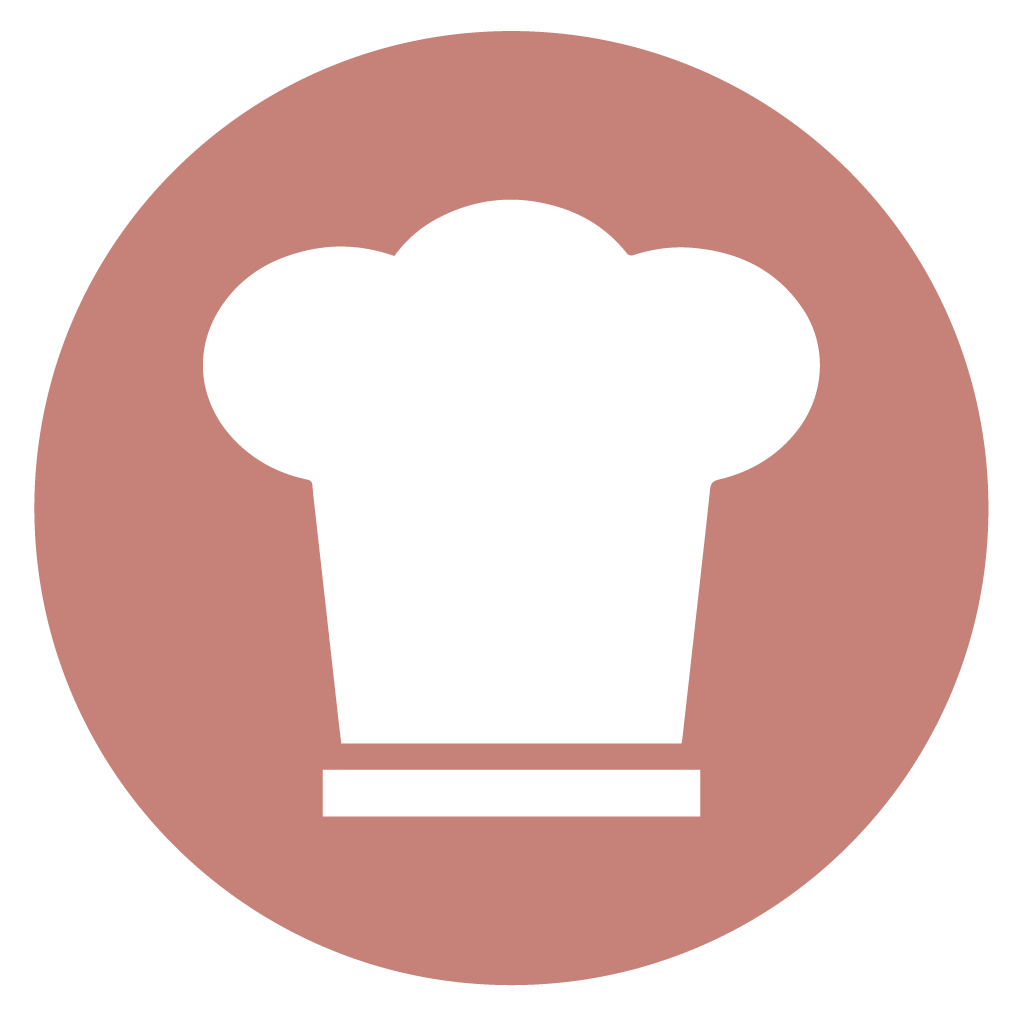 Chicken Stew & DumplingsBattered Fish & Chips Vegetarian Main DishQuorn Sausage in GravyMacaroni Cheese & Garlic BreadVegetarian Toad in Hole with crispy roast potatoesCheese & Onion Pie with Mashed PotatoCheese Pattie in BreadcrumbsAccompanimentsPeas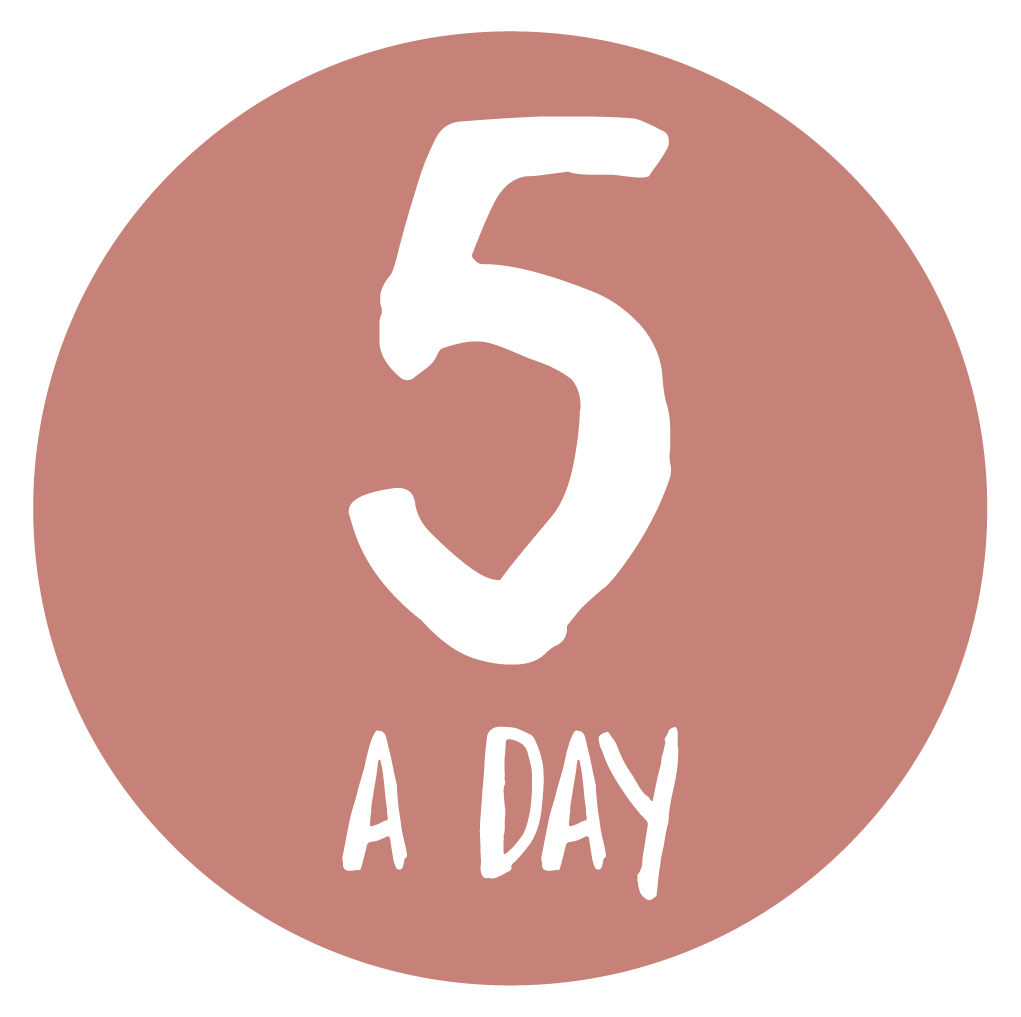 SweetcornMixed SaladRoast Potato’sBroccoliCarrotsMashed PotatoSweetcornMixed SaladPeasBaked BeansStreet FoodMargherita or Pepperoni PizzaBBQ Chicken in a WrapWith SaladPizza SliceBeef Burger in a BunMixed SaladQuorn Nuggets& Chips Daily Pasta King   Panini’s Jacket Potatoes Sandwiches & BaguettesPasta King   Panini’s Jacket Potatoes Sandwiches & BaguettesPasta King   Panini’s Jacket Potatoes Sandwiches & BaguettesPasta King   Panini’s Jacket Potatoes Sandwiches & BaguettesPasta King   Panini’s Jacket Potatoes Sandwiches & BaguettesDessertFruit Crumble and Custard Chocolate BrownieSticky Toffee MuffinSyrup Sponge & CustardFlapjack & Custard